Załącznik nr 2 do wniosku o udzielenie zamówieniaOPIS PASA TAKTYCZNEGO (POSTERUNKI)Fotografia poglądowa pasa taktycznego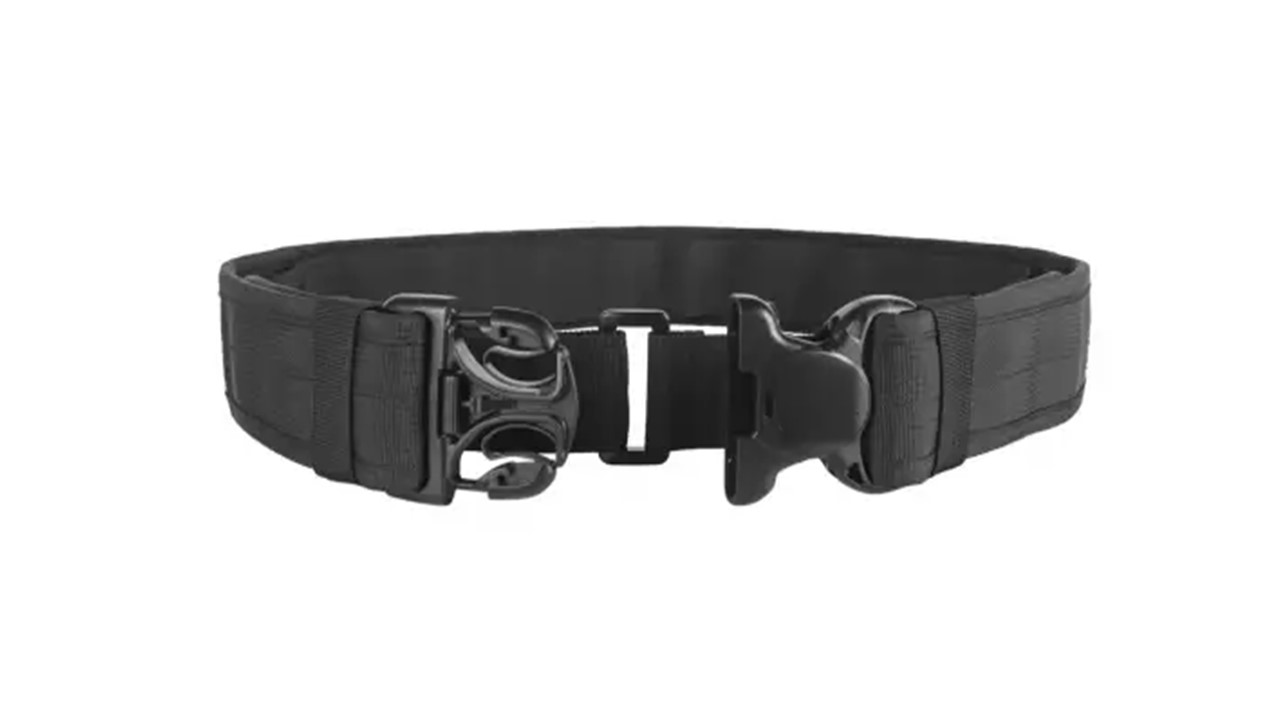 Zewnętrzny  pas  oporządzeniowy  musi  być  dostosowany do przenoszenia na biodrach podstawowego   wyposażenia   używanego   podczas  codziennej  służby.  Pas  musi  być wyposażony w  3-punktową klamrę pozwalającą na szybkie wypięcie przy jednoczesnym uniemożliwieniu wypięcia przypadkowego. Jego przeznaczenie to przenoszenie broni krótkiej oraz drobnego oporządzenia (kajdanki, latarka, pałka, gaz).

Na jego wewnętrznej stronie musi znajdować  się rzep, do którego przyczepiany jest miękki pas wewnętrzny. Pas wewnętrzny musi być wykonany z taśmy poliamidowej oraz  spełniać trzy główne funkcje:
- ochrona okolic pasa lub bioder przed otarciami i odparzeniami od sztywnego pasa  głównego;
- zabezpieczenie przed przesuwaniem elementów wyposażenia przenoszonego na pasie    głównym - stabilizacja;
- możliwość przewleczenia przez szlufki spodni w celu  zabezpieczenia  przed ich opadaniem 
  w przypadku zdjęcia pasa taktycznego.Kolor – czarnySzerokość pasa - 50 mm Pas zewnętrzny musi być wykonany z taśmy poliamidowej od środka obszyty ostrym rzepem służącym do przypinania miękkiego pasa wewnętrznego. Pas musi posiadać 2 szlufki.  Pas musi  zapewniać możliwość regulacji (rzep) i być obszyty lamówką.Pas wewnętrzny miękki winien być wykonany z taśmy poliamidowej od strony zewnętrznej obszyty miękkim rzepem w celu przypięcia do pasa zewnętrznego. Pas musi zapewniać możliwość regulacji.Pas winien być objęty  gwarancją na 24 miesiące i występować w poniższych rozmiarach:Rozmiary pasa:S/M  – 100cmL/XL – 120 cm  XXL  – 130 cm UwagaDopuszcza się produkt o parametrach i funkcjonalnościach równoważnych lub lepszych. Zamawiający zastrzega sobie prawo do dokonania weryfikacji proponowanego przez Wykonawcę produktu na podstawie przedstawionej przez Wykonawcę karty produktu, folderów lub katalogów zawierających specyfikację techniczną produktu, sporządzoną przez producenta oferowanego produktu wraz z opisem właściwości i zalet oferowanego produktu.